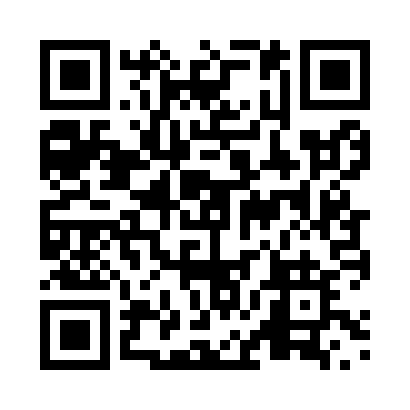 Prayer times for Redan, Ontario, CanadaMon 1 Jul 2024 - Wed 31 Jul 2024High Latitude Method: Angle Based RulePrayer Calculation Method: Islamic Society of North AmericaAsar Calculation Method: HanafiPrayer times provided by https://www.salahtimes.comDateDayFajrSunriseDhuhrAsrMaghribIsha1Mon3:285:221:086:298:5310:462Tue3:295:231:086:298:5310:463Wed3:305:231:086:298:5210:454Thu3:315:241:086:298:5210:455Fri3:325:251:086:298:5210:446Sat3:335:251:086:298:5110:437Sun3:345:261:096:288:5110:428Mon3:365:271:096:288:5010:419Tue3:375:281:096:288:5010:4010Wed3:385:291:096:288:4910:3911Thu3:395:291:096:288:4910:3812Fri3:415:301:096:278:4810:3713Sat3:425:311:096:278:4710:3614Sun3:435:321:106:278:4710:3515Mon3:455:331:106:268:4610:3416Tue3:465:341:106:268:4510:3217Wed3:485:351:106:268:4510:3118Thu3:495:361:106:258:4410:3019Fri3:515:371:106:258:4310:2820Sat3:525:381:106:248:4210:2721Sun3:545:391:106:248:4110:2522Mon3:565:401:106:238:4010:2423Tue3:575:411:106:238:3910:2224Wed3:595:421:106:228:3810:2125Thu4:005:431:106:228:3710:1926Fri4:025:441:106:218:3610:1727Sat4:045:451:106:208:3510:1628Sun4:055:461:106:208:3410:1429Mon4:075:471:106:198:3210:1230Tue4:095:481:106:188:3110:1131Wed4:105:491:106:178:3010:09